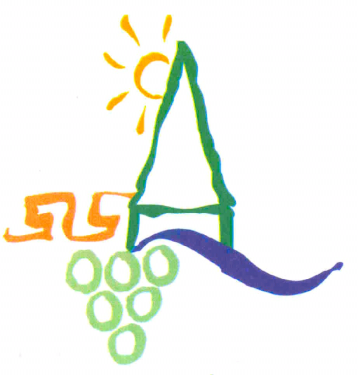 Grundschule am Bodenländchen SchweichPartnerschule Bewegung, Spiel und Sport                                                       Ganztagsschule                                                        Anmeldeformular für die BläsergruppeSchuljahr 2016 /2017Name:		________________________________________________Klasse:		________________________________________________Straße:		________________________________________________Ort:		________________________________________________Tel.:		________________________________________________Ich habe die schriftlichen Informationen zur Bläsergruppe 2016/17 erhalten und melde mein Kind hiermit verbindlich für zwei Jahre zur Teilnahme an.Ich erkläre mich bereit, eine Kostenpauschale für Instrumentenmiete und anteilmäßig Kosten des Instrumentalunterrichtes (abhängig von den Anmeldezahlen)  in Höhe von ca. 140 € halbjährlich zu übernehmen. Die  Halbjahresgebühr  wird per Lastschrift gezahlt. Eventuelle Reparaturkosten werden ebenfalls von mir übernommen.______________________			 ____________________________Ort, Datum 							UnterschriftDie Anmeldefrist endet am Freitag, den 17. Juni 2016